БАШҠОРТОСТАН РЕСПУБЛИКАҺЫ                                                   РЕСПУБЛИка БАШКОРТОСТАН    ЙƏРМƏКƏЙ районы                                                                        Администрация сельского    муниципаль РАЙОНЫның                                                поселения  Нижнеулу-елгинский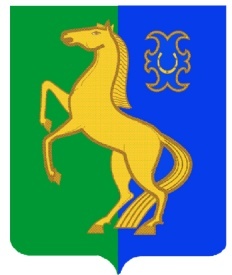     тҮбəнге олойылfа АУЫЛ СОВЕТЫ                                             сельсовет МУНИЦИПАЛЬНОГО     ауыл БИЛƏмƏҺе  хакимиƏте                                                      РАЙОНА ЕРМЕКЕЕВСКий РАЙОН     452196, Түбǝнге Олойылға, Йǝштǝр урамы,10                                          452196, с. Нижнеулу-Елга, ул. Молодежная,10    Тел. (34741) 2-53-15                                                                                    Тел. (34741) 2-53-15ҠАРАР                                                              № 29                                      ПОСТАНОВЛЕНИЕ 23 август  2017 й.                                                                                 23  августа  2017 г.Об  определении места первичного сбора и размещенияотработанных ртутьсодержащих ламп на территории сельскогопоселения  Нижнеулу-Елгинский сельсовет муниципального  района Ермекеевский  район Республики Башкортостан.        В соответствии с постановлением Правительства Российской Федерации от 03.09.2010 года № 681 «Об утверждении правил обращения с отходами производства и потребления в части осветительных устройств, электрических ламп, ненадлежащие сбор, накопление, использование, обезвреживание, транспортирование и размещение которых может повлечь причинение вреда жизни, здоровью граждан, вреда животным, растениям и окружающей среде»   (с изменениями внесенными Постановлением Правительства РФ от  03.10.2013 №860), Федеральным законом от 06.10.2003 № 131-ФЗ «Об общих принципах организации местного самоуправления в Российской Федерации», П О С Т А Н О В Л Я Ю:       1. Определить место первичного сбора, временного накопления ртутьсодержащих ламп для физических лиц сельского  поселения  Нижнеулу-Елгинский сельсовет муниципального  района Ермекеевский  район Республики Башкортостан - здание администрации сельского поселения, расположенное по адресу: РБ, Ермекеевский район, с. Нижнеулу-Елга, ул. Большелуговая, д. 26.     2. Обеспечить информирование населения сельского поселения  Нижнеулу-Елгинский сельсовет о правилах безопасного сбора и передачи на хранение отработанных ртутьсодержащих ламп путем размещения соответствующей информации на информационных стендах   и официальном сайте  сельского поселения  Нижнеулу-Елгинский сельсовет.       3. Контроль над  выполнением настоящего распоряжения оставляю за собой.        Глава сельского поселения        Нижнеулу-Елгинский сельсовет:                                   О.В.Зарянова  